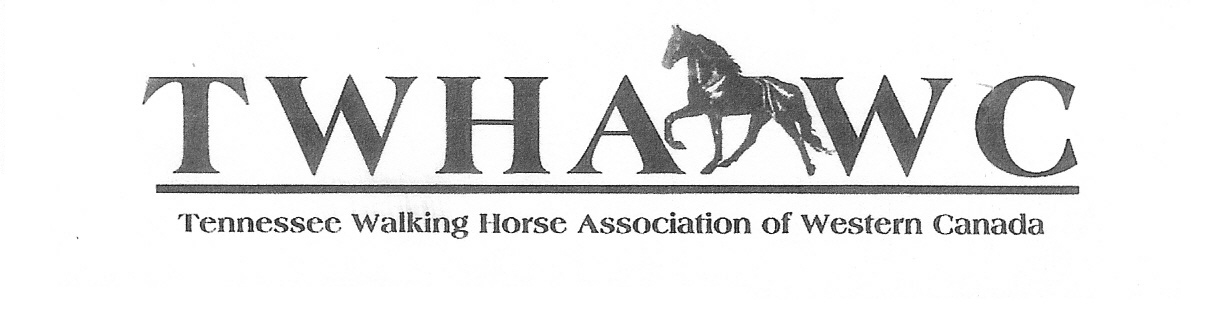 YOUTH CITIZENSHIP AWARDThe purpose of this award is to recognize Tennessee Walking Horse Youth of Canada that use a Tennessee Walking Horse in their equine activities. All youth members of TWHAWC are able to achieve this award by achieving the required points. To earn each level of the award the youth must meet the requirements and thoroughly fill out the forms.GUIDELINES Open to all TWHAWC youth members.The TWHAWC member must accumulate set points for each award.Points will follow the youth as long as membership does not lapse and until they reach 18.Ownership of horse is not required, but all horses must be TWH.Not required to use the same horse for the horse activitiesThere are three stages to this award (Bronze, Silver & Gold) each stage can only be won once.Entire application and supporting materials become the property of TWHAWC and will not be returned.  Half of all your points must come from the Community DivisionPreapproval of an activities that is not listed is required INSTRUCTIONSComplete the following application, thoroughly filling out each section.Attach Photo with each section.Attach two letters of recommendation with this application, one from a person who is knowledgeable about your equine activities, the other from a person knowledgeable about any of the good works you have done. These people cannot be parents or guardian.Please put entire application in a report folder before submitting.All entries are to be submitted toGrace Adamsquintetwalkers@hotmail.com * 403-318-0799Please mail completed application to:TWHAWC Youth CitizenshipC/O Grace AdamsRR1, Site 3, Box 50Bowden, AB. T0M 0K0REMEMBER YOU DO NOT HAVE TO COMPLETE THIS IN ONE YEAR YOUR POINTS WILL FOLLOW YOU FROM YEAR TO YEAR. UNTILL YOU 18 YEARS OF AGE.AWARDSBronze ($100.) : You must accumulate 100 points: 50 of which comes from Community 25 from Equine and 25 Academic. Entry must include 3 photos of participant participating one from each categorySilver ($150.): You must first complete Bronze program. For silver you most accumulate 150 points: 80 of which comes from Community, 35 from Equine and 35 Academic. Also involvement in club meetings by being a voice of the youth as well as a 200 word essay on what you would like to see for the youth of this club and help in making it happen. Entry must include 3 photos of participant participating one from each categoryGold ($200.) : You must complete Silver. For Gold you must accumulate 200 points: 100 Community 50 Equine and 50 Academic. With the addition of getting involved in the organization and production of three club functions. Entry must include 3 photos of participant participating one from each categoryCOMMUNITY DIVISION  (2 points for each hour completed) Must be at least total of three different   Participate in an open house event featuring a TWH (Booth Volunteer).    Volunteer at a Handicapped Riding Program.    Volunteer at a Senior Citizen Home (Reading to them, playing games or just visit)     Volunteer yard work for a Senior in your neighbourhood.     Day care Volunteer     School playground supervision.     Volunteer at an animal shelter.     Volunteer at the food bank or soup kitchen     Volunteer for a toy drive ,wrap presents etc. At Christmas for Toy’s for tots or the like. Santa’s anonymous.Volunteer at hospital (elder care, Children’s hospital)Volunteer at a country fair or paradeVolunteer or organize a toy drive for overseas or a homeless sheltersFundraiser for our club or one of our showsParticipate in a charity fundraiser. MS Bike Ride Run for the Cure Etc.EQUINE DIVISION  (5 points for each * activity.  2 points for all others    *Ride a TWH in a Parade.    *Use you TWH in Pony Club, 4-H etc.      Compete in an Equitation Class (only get points for this once a year)      Compete in an Showmanship Class. (only get points for this once a year)    *Showing in the Futurity    *Actively assist in organizing and putting on a horse show.      Compete in a horse show (only get points for this once a year)      Participate in Judging one English and one western class at a TWHAWC horse show (WCRVS or WCR & Futurity)     *Participate in an equine camp or clinic.   *Participate in riding lessons for a full 3 months    Discuss the sound hoof and the hoof dynamics with your farrier (Farrier must sign for this)    Interview a Veterinarian (Vet must sign for this)   *Participate in an open house event featuring a TWH. (Mane Event or Trade Show) Horse work   Volunteer at a stable, cleaning stalls feed horses, etc.  *Mentor a youth rider new to TWH or showing for the season    Participate in Organized trail rides for example cancer rides, Wild pink yonder, etc)    Attending Equine seminars and courses.ACADEMIC  (5 points for each activities if club or team must be for season)   A short biography including parents and siblings names, hobbies, and recent school, church, and community activities, 100 to 300 words.     A short essay on what the Tennessee Walking horse means to you. 100 – 300 words    Public speaking at one of our club meeting, 4-H, pony club, etc    Short story about an adventure with your horse. 100 -300 words     Play musical instrument in a recital or public setting, show lesson attendance/ band camp    Drama some form of public display     Artist type drawing, painting sculpting(class or professional instruction)     Sports team or personal sport development     Dance of gymnastic clubSchool activities such as yearbook, student council, extended field tripsA multi-media submission about TWH. PowerPoint. Edited Video, Photography, blog etc. Can be about your horse, a specific horse show or event, educational or fun